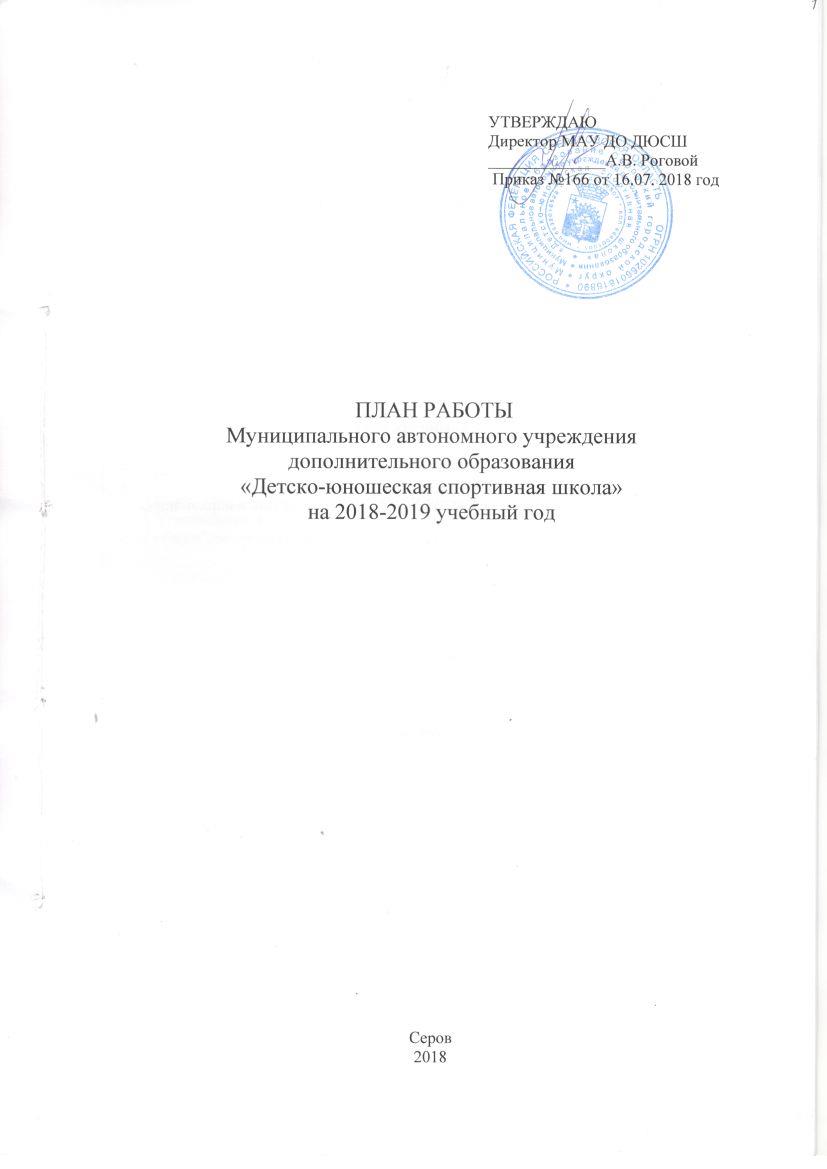 Содержание Организационная работаПедагогические советыОбщие собрания работниковАттестация тренеров-преподавателейМетодическая работаАгитационно-информационная работаРабота с одарёнными  обучающимисяВоспитательная работаРабота с родителями (законными представителями)План по организации летнего отдыха и занятости обучающимися Работа по профилактике преступлений, правонарушений и наркоманииПлан работы по охране здоровьяРабота по охране трудаВнутришкольный контрольФинансово-хозяйственная деятельностьПредупреждение коррупционных правонарушенийПлан спортивно-массовых мероприятий Организационная работаПедагогические советыОбщие собрания работниковАттестация тренеров-преподавателейСписок аттестующихся педагогических работников  на 2018-2019 учебный год:На соответствие занимаемой должности:Методическая работаАгитационно-информационная работаРабота с одарёнными учащимисяВоспитательная работаРабота с родителямиОрганизация летнего отдыха и занятости, обучающихся в каникулярное времяПрофилактика преступлений, правонарушений и  наркоманииРабота по охране здоровьяРабота по охране трудаВнутришкольный контрольФинансово-хозяйственная деятельностьПредупреждение коррупционных правонарушений17.ГОДОВОЙ ПЛАН СПОРТИВНО-МАССОВЫХ МЕРОПРИЯТИЙ ДЮСШНА 2018-2019 УЧЕБНЫЙ ГОД№ п/пМероприятияСроки исполненияОтветственный1Составление и утверждение плана работы на 2018-2019 учебный год Август 2018Директор2Комплектование учебных группСентябрь 2018Тренеры-преподаватели3Утверждение нагрузки тренеров-преподавателейСентябрь 2018Директор, зам. директора по УВР 4Утверждение списков обучающихся по группамФормирование базы данных обучающихся, социального паспорта:- дети-сироты,- дети, находящиеся под опекой,- дети из многодетных семей;- дети из малообеспеченных семей;- дети-инвалиды;- группы риска;- одаренные детидо 1 октября 2018Зам. директора по УВР, тренеры-преподаватели 5Составление и утверждение учебного плана, календарного учебного графикаСентябрь 2018Директор, зам. директора по УВР 6Утверждение дополнительных общеобразовательных программСентябрь 2018Директор, зам. директора по УВР, методист 7Составление и утверждение расписания работы тренеров-преподавателейСентябрь 2018Директор, зам. директора по УВР 8Составление и утверждение плана спортивно-массовых мероприятийСентябрь 2018Директор, зам. директора по УВР, методист 9Составление и утверждение тарификацииСентябрь2018Директор, зам. директора по УВР, бухгалтер 10Подготовка к проведению соревнований и спортивно-массовых мероприятийв течение годаДиректор, зам. директора по УВР, методист 11Сдача статистической отчётностив течение годаДиректор, зам. директора по УВР 12Обновление информационных стендовСентябрь 2018Директор, зам. директора по УВР, зам. директора по АХЧ,методист13Составление и утверждение графика промежуточной аттестации обучающихсяДекабрь 2018, май 2019 Зам. директора по УВР 14Подготовка отчета по выполнению муниципального заданияв течение годаДиректор, зам. директора по УВР, гл.бухгалтер 15Составление и утверждение графика отпусковДекабрь 2018 Специалист по кадрам 16Анализ работы тренеров-преподавателейМай 2019 Зам. директора по УВР 17Анализ выполнения образовательных программМай 2019 Методист, зам. директора по УВР 18Подготовка ДЮСШ к новому учебному году Август 2018 Директор, зам. директора по УВР, зам. директора по АХЧ № п/п СодержаниеСроки исполненияОтветственный11. Итоги работы школы за 2017-2018 уч. год и задачи на 2018-2019 уч. год2. Утверждение плана работы МАУ ДО ДЮСШ на 2018-2019 уч. год3.Распределение учебной нагрузки на 2018-2019 уч. год4.Согласование дополнительных общеобразовательных программ и рабочих программ тренеров-преподавателей ДЮСШ по видам спорта на 2018-2019 учебный год4. Безопасность учебного заведения. Инструктаж по пожарной безопасности, антитеррористической безопасности и технике безопасности в учебном процессе.5. План на сентябрь28 августа  2018 Зам. директора, методист 21. Согласование календарного плана спортивно-массовых мероприятий на 2018-2019 учебный год.2. Итоги сентября3. План на октябрь4.Инструктаж по оформлению и ведению документации тренеров-преподавателей5. Ознакомление   с нормативно-правовой базой по аттестации педагогических работниковСентябрь 2018Зам. директора, методист31. Итоги за октябрь2. План на ноябрь3. Представление опыта работы тренеров-преподавателей  по теме «Пути повышения эффективности и качества тренировки».Октябрь 2018Зам. директора, методист4Итоги за  ноябрьПлан на декабрьПрохождение диспансеризации обучающихся.Анализ внутришкольного контроля.ноябрь 2018Зам. директора, методист, мед. работники51.Подведение итогов работы  ДЮСШ за  первое  полугодие 2018-2019 уч. года.2.Выполнение программного материала3. План на зимние каникулы4. Представление опыта работы тренеров-преподавателей  по теме «Пути повышения эффективности и качества тренировки».Декабрь 2018Зам. директора, методист6Итоги за январь.План на февраль. Мероприятия, посвященные Дню защитника Отечества. Представление опыта работы тренеров-преподавателей  по теме «Пути повышения эффективности и качества тренировки».Январь 2019Зам. директора, методист71.Итоги февраля.2. План на март3. Итоги промежуточной аттестации.4. Представление опыта работы тренеров-преподавателей  по теме «Пути повышения эффективности и качества тренировки».Февраль 2019Зам. директора, методист81.Итоги за март.2.План на апрель.3.Анализ внутришкольного контроля.Март 2019Зам. директора, методист91.Итоги за апрель.2. План на май.3. Обобщение опыта работы тренеров- преподавателей по отделениям (выступление тренеров-преподавателей по темам самообразования)Апрель 2019Зам. директора, методист101.Анализ и оценка результативности выступления спортсменов на соревнованиях различного уровня в 2016-2017 уч. году2.План на летние каникулы3.Прохождение диспансеризации обучающихся.Май  2019Зам. директора, методист111.Анализ сохранности контингента обучающихся2.Выполнение контрольно-переводных  нормативов  обучающихся3. Перевод   на следующий год обучения4. Выполнение программного материалаИюнь  2019Зам. директора, методист№    Содержание   материала СрокиОтветственный1.Утверждение плана работы. Организационные вопросы.Август  2018Директор2.Анализ деятельности ДЮСШ за  2018   год. Февраль 2019Директор№ФИОКв. кат.Срок окончанияАттестацияКВ. кат.1Терентьев Л.А.высшая24.12.2018Октябрь 2018высшая2Калугин Д.Ю.первая24.12.2018Октябрь 2018 высшая3Катаев Д.М.высшая25.03.2019Январь 2019высшая4Федосеева Н.М.высшая25.03.2019Январь 2019высшая5Акилова Е.В.первая25.03.2019Январь 2019первая№ФИО Стаж 2 годаАттестация1 Хорук И.И.08.10.201808.10.20182Мясников Е.А.01.02.201901.02.20193Вахранева С.П.01.02.201901.02.2019№ п/пМероприятиеСрокиОтветственные1Ознакомление педагогического коллектива с нормативно-правовой базой по аттестации педагогических работниковСентябрь 2018 годаЗам. директора по УВР2Корректировка перспективного плана аттестации тренеров-преподавателей с целью присвоения квалификационной категории  и с целью подтверждения соответствия занимаемой должности  Сентябрь 2018 годаЗам. директора по УВР3Корректировка перспективного плана прохождения  курсов повышения квалификации тренерами-преподавателямиСентябрь 2018 годаЗам. директора по УВР4Подготовка проекта приказа «Об организации проведения аттестации педагогических работников в целях подтверждения соответствия занимаемой должности в 2018-2019 уч. году»  август 2018 годаЗам. директора по УВР5Подготовка представлений на педагогических работников, аттестуемых с целью подтверждения соответствия занимаемой должности  Сентябрь 2018 года, январь 2019 годаЗам. директора по УВР6Индивидуальная работа с тренерами-преподавателямиПо мере необходимостиЗам. директора по УВР7Заседание аттестационной комиссии МАУ ДО ДЮСШсентябрь  2018 годаЗам. директора по УВР8Организация участия тренеров-преподавателей в профессиональных конкурсахВ течение учебного годаЗам. директора по УВР9Организация участия тренеров-преподавателей в методической работеВ течение учебного годаЗам. директора по УВР10Работа с тренерами-преподавателями по присвоению спортивных разрядов  обучающимсяВ течение учебного годаЗам. директора по УВР11Работа по присвоению судейских категорий тренерам-преподавателямВ течение учебного года Зам. директора по УВР12Анализ работы по аттестации тренеров-преподавателейМай 2019 годаЗам. директора по УВРМероприятияСрокиОтветственные1Утверждение индивидуальных программ тренеров-преподавателей по видам спортаСентябрь 2018методист, зам. директора  по УВР, тренеры  2Заслушивание докладов по наиболее актуальным вопросам  методики, в течение годаметодист, зам. директора по УВР3Проведение производственных совещаний по выполнению программного материала и текущим вопросамв течение годаметодистзам. директора по УВР4Утверждение графика проведения открытых занятий с последующим посещением их и обсуждением на   тренерских советахОктябрь 2018директор, зам. директора по УВР, методист5Систематизация  работы по учету выполнения разрядных нормативов и контроль за соблюдением сроков их подтвержденияв течение годаметодист, зам. директора  по УВР, тренеры  6Контроль за отбором и спортивной ориентацией одаренных спортсменов, с целью дальнейшего совершенствования их спортивного мастерстваМай 2019методист, зам. директора  по УВР, тренеры  7Контроль  за выполнением  программного материала, за соответствием  заполнения журналов  требованиям.В течение годаЗам. директора по УВР, методист8Ведение учетной и отчетной документации о повышении квалификации тренерского состава В течение годаМетодист,Зам директора по УВР9Информирование  заинтересованных лиц  об изменениях в правилах судейства по видам спорта В течение года Тренеры,методист10Ведение учета  результатов всех проводимых спортивно-массовых мероприятий.В течение года Методист11Утверждение графика прохождения аттестации тренерами-преподавателями на 2018-2019 уч. годСентябрь 2018  Директор, зам. директора по УВР12Перспективное планирование  аттестации тренеров-преподавателейСентябрь 2018 Зам. директора по УВР№ п/пМероприятиеСрокиОтветственные1Освещение в  СМИ спортивно-массовых мероприятий ДЮСШв течение годаМетодист,Зам директора по УВР2Распространение рекламных листовок среди учащихся  ОУ СГОсентябрьМетодист,Зам директора по УВР3Оформление и обновление стендов  в   ДЮСШ  в течение годаМетодист,Зам директора по УВР4Ведение сайтав течение годаОтв. за сайт№ п/пМероприятиеСрокиОтветственные1Разработка индивидуальных планов работы с одаренными детьмив течение годаЗам. директора по УВР2Подготовка и участие обучающихся в соревнованиях  высокого  уровня (всероссийские соревнования, ПУФО, ПР)в течение годаЗам. директора по УВР3Подготовка ходатайств о присвоении спортивных разрядовв течение годаЗам. директора по УВР№ п/пМероприятияСрокиОтветственный 1Составление планов воспитательной работы  тренерами-преподавателямиСентябрь 2018Тренеры-преподаватели2Тематические беседы с обучающимисяВ течение годаТренеры-преподаватели3Ознакомление обучающихся с правилами  внутреннего распорядкаСентябрь 2018Тренеры-преподаватели4Проведение родительских собранийВ течение годаТренеры-преподаватели5Участие в  спортивно-массовых и оздоровительных мероприятиях, праздниках ДЮСШВ течение годаТренеры-преподаватели6Организация отдыха и занятости в каникулярное времяВ течение годаМетодист, тренеры-преподаватели№ п/пМероприятиеСрокиОтветственные1Родительские собрания2 раза в годТренеры-преподаватели2Приглашение родителей на соревнования и культурно-массовые мероприятияПо календарюТренеры-преподаватели3Приглашение родителей на открытые тренировочные занятияВ течение годаТренеры-преподаватели4Привлечение средств родителей для приобретения  спортивного инвентаряВ течение годаТренеры-преподаватели5Привлечение средств родителей для поездок на спортивные соревнованияВ течение годаТренеры-преподаватели6Проведение индивидуальных бесед с родителями и выступления на родительских собранияхВ течение годаТренеры-преподаватели7Привлечение родителей к ремонту школы, инвентаря, оборудования.В течение года Тренеры-преподаватели№ п/пМероприятиеСрокиОтветственные1Создание программы работы оздоровительного лагеря  Апрель 2019Методисты2Организация работы оздоровительного лагеряИюнь, августМетодисты№ п/пМероприятиеСрокиОтветственные1Проведение индивидуальных бесед  с обучающимися о вреде наркомании, табакокурения и употребления алкоголя В течение года Зам. директора по УВР, тренеры-преподаватели2Профилактика преступлений и правонарушений (проведение индивидуальных бесед с обучающимися)В течение годаЗам. директора по УВР, тренеры-преподаватели3Проведение индивидуальных бесед с обучающимися по правилам дорожного движенияВ течение годаЗам. директора по УВР, тренеры-преподаватели№ п/пМероприятиеСрокиОтветственныеОбеспечение текущего контроля за состоянием здоровья учащихсяОбеспечение текущего контроля за состоянием здоровья учащихсяОбеспечение текущего контроля за состоянием здоровья учащихсяОбеспечение текущего контроля за состоянием здоровья учащихся1Контроль за наличием установленных документов  о состоянии здоровья обучающихся при поступлении в ДЮСШПостоянноМед. работники2Мониторинг здоровья обучающихсяПостоянно Мед. работники3Периодические медицинские осмотры и диспансеризация обучающихсяПо плануМед. работники4Оказание первичной медицинской помощи  обучающимся в порядке, установленном законодательством в сфере охраны здоровьяВ течение всего периода работы  Мед. работники5Обучение педагогических работников навыкам оказания первой помощиОктябрь 2018Мед. работникиПроведение санитарно-гигиенических, профилактических и оздоровительных мероприятийПроведение санитарно-гигиенических, профилактических и оздоровительных мероприятийПроведение санитарно-гигиенических, профилактических и оздоровительных мероприятийПроведение санитарно-гигиенических, профилактических и оздоровительных мероприятий1Комплектование аптечек,  обеспечение наличия в них необходимых медицинских препаратов для оказания доврачебной помощи при травмах. Август 2018Мед. работники2Обеспечение благоприятных психологических условий образовательной среды (демократичность и оптимальная интенсивность образовательной среды, благоприятный эмоционально-психологический климат, содействие формированию у  обучающихся адекватной самооценки, познавательной мотивации). Постоянно Тренеры-преподаватели3Соблюдение режима обучения и воспитания, в том числе при использовании технических средств обучения, информационно-коммуникационных технологий, в соот-вии с требованиями сан.правил.Постоянно Тренеры-преподаватели4Учет индивидуальных особенностей развития обучающихся при организации образовательного процессаПостоянно Мед. работники, тренеры-преподаватели5Организация спортивных мероприятийСогласно плана спортивно-массовой работыПедагог-организатор, мед. работники, тренеры-преподаватели6Проведение бесед по вопросам сохранения здоровья.Согласно планов тренеров-преподавателейМед. работники7Выполнение санитарно - гигиенических норм предъявляемых  к условиям обучения в здании школы Постоянно Директор, мед. работники8Обеспечение светового и теплового режима в школе Постоянно Мед. работники, зам. по АХЧ, директор9Проведение просветительской работы по укреплению здоровья и профилактике заболеваний, пропаганде здорового образа жизни.Согласно планов тренеров-преподавателейМед. работники, тренеры-преподаватели10Контроль за оптимальной организацией тренировочного процесса.В течение годаМед. работники, тренеры-преподаватели, методист, зам. по УВР11Внедрение здоровье сберегающих технологий, создающих комфортные условия для образования и воспитания обучающихся Постоянно Тренеры-преподаватели   12Обеспечение материально-технической базы, создание тем самым условий для проведения тренировочных занятий Постоянно Директор, зам. по АХЧ, специалист по ОТ, мед. работники,13Организация в режиме образовательного процесса режима проветривания,  паузы между занятиями Постоянно Мед. работники, тренеры-преподаватели14Проведение лектория с родителями  по вопросам питания, здорового образа жизни, рациональной двигательной активности, работоспособности организма обучающихся.Согласно планов тренеров-преподавателейМед. работники, тренеры-преподаватели№ п/пНаименование мероприятияСрокиОтветственный1Первичный медицинский осмотр работниковпри приеме на работуМед. работники2Периодический медицинский осмотр работниковежегодноМед. работники3Организация работы по обеспечению прививок работникам в соответствии с национальным календарем профилактических прививокежегодноМед. работники4Вводный инструктаж по охране трудапри приеме на работуСпециалист по ОТ5Повторный инструктаж по охране труда1 раз в 6 месяцевСпециалист по ОТ6Внеплановый инструктаж по охране трудапо мере необходимостиСпециалист по ОТ7Целевой инструктаж по охране трудапо мере необходимостиСпециалист по ОТ8Вводный, повторный инструктажи  по ОТ с учащимисяпо мере необходимостиСпециалист по ОТ, тренеры-преподаватели9Разработка и утверждение инструкций по охране труда с  обучающимисяпо мере необходимостиСпециалист по ОТ № п/пМероприятиеСрокиОтветственные1Проверка комплектования тренировочных групп Сентябрь 2018Зам. по УВР2Проверка готовности тренеров-преподавателей к новому  учебному году (наличие документации тренера-преподавателя)Сентябрь 2018Зам. по УВР3Проверка журналов  тренировочных занятий1 раз в месяцЗам. по УВР4Проверка медицинских книжек сотрудников, наличия медицинских справок воспитанников.Сентябрь 2018Зам. по УВР, мед. работники5Проверка наполняемости групп во время тренировочных занятийв течение годаЗам. по УВР6Проверка своевременного оформления личных дел обучающихся.Сентябрь 2018Зам. по УВР, методист7Проверка проведения инструктажа с обучающимися по технике безопасностиСентябрь 2018Зам. по УВР, специалист по ОТ8Проверка сохранности контингента за I полугодиеЯнварь 2019Зам. по УВР9Уровень организации тренировочных  занятий в группах (посещение занятий)в течение годаЗам. по УВР, методист10Контроль за выполнением программного материалаянварь, май 2019Зам. по УВР, методист11Контроль за результативностью участия в соревнованияхМай 2019Зам. по УВР, методист12Контроль за проведением  переводных контрольных испытаниймарт –май 2019Зам. по УВР, методист13Проверка сохранности контингента за годМай 2019Зам. по УВР, методист№ п/пМероприятиеСрокиОтветственные1Приобретение хозяйственных и канцелярских товаровВ течение годаДиректор2Приобретение спортивного инвентаря и оборудованияВ течение годаДиректор3Проведение инвентаризации и списание имуществаВ течение годаДиректор, завхоз, бухгалтер4Опрессовка системы отопления и подготовка к зимнему отопительному сезону.До августа  2018  Директор, зам. по АХЧ, завхоз5Содержание здания школы в рабочем состоянии, обеспечение бесперебойной работы системы освещения и отопления.В течение годаДиректор, зам. по АХЧ, завхоз6Текущий ремонт помещений школы, капитальный ремонт зала самбо.В течение годаДиректор, зам. по АХЧ, завхоз7Обеспечение школы  в необходимом количестве:-  хозтоварами;- канцелярскими товарами;- комплектующими и расходными материалами к оргтехнике и ТСОВ течение года Директор, зам. по АХЧ, завхоз8Проведение дезинфекционных и дезинсекционных работ, дератизацияВ течение годаДиректор, зам. по АХЧ, завхоз9Организация вывоза  мусора В течение годаДиректор, зам. по АХЧ, завхоз№МероприятияСрок ОтветственныеНормативное обеспечение противодействию коррупцииНормативное обеспечение противодействию коррупцииНормативное обеспечение противодействию коррупцииНормативное обеспечение противодействию коррупции1Формирование пакета документов, необходимых для организации работы по предупреждению коррупционных проявлений в учреждении.По мере необходимостиЗам. по АХЧ2Анализ и уточнение должностных обязанностей работников, исполнение которых в наибольшей мере подвержено риску коррупционных проявленийСентябрь 2018Зам. по АХЧПовышение эффективности деятельности школы по противодействию коррупцииПовышение эффективности деятельности школы по противодействию коррупцииПовышение эффективности деятельности школы по противодействию коррупцииПовышение эффективности деятельности школы по противодействию коррупции3Назначение ответственных лиц за осуществление мероприятий по профилактике коррупции в  школеОдин раз в годСентябрь 2018Зам. по АХЧ4Ведение Журнала учета регистраций заявлений о коррупционном правонарушении.По мере поступления жалобЗам. по АХЧ5Принятие мер, направленных на решение вопросов, касающихся борьбы с коррупцией, по результатам проверок школы По мере необходимостиДиректор6Отчет руководителя о целевом использовании всех уровней бюджета и внебюджетных средствах школы2 раза в год Директор7Усиление контроля  за ведением документов строгой отчетности в образовательном учреждении.Принятие дисциплинарных взысканий к лицам, допустившим нарушения.В течение годаДиректор, зам. по АХЧОбеспечение антикоррупционного просвещения   с использованием интернет ресурсовОбеспечение антикоррупционного просвещения   с использованием интернет ресурсовОбеспечение антикоррупционного просвещения   с использованием интернет ресурсовОбеспечение антикоррупционного просвещения   с использованием интернет ресурсов8Размещение на сайте школы информации об антикоррупционных мероприятиях и нормативной базы в сфере противодействия коррупции.В течение годаЗам. по АХЧОтв. за сайт9Формирование и ведение базы данных обращений граждан по фактам коррупционных проявлений.По мере поступленияЗам. по АХЧСовершенствование работы  по профилактике коррупционных и других правонарушенийСовершенствование работы  по профилактике коррупционных и других правонарушенийСовершенствование работы  по профилактике коррупционных и других правонарушенийСовершенствование работы  по профилактике коррупционных и других правонарушений10.Проведение совещаний   по противодействию коррупции. По мере необходимостиДиректор11Организация занятий по изучению педагогическими работниками школы законодательства РФ о противодействии коррупции.По мере поступления документовЗам. по АХЧПериодическое исследование (мониторинг) уровня коррупции и эффективности мер, принимаемых по ее предупреждению и по борьбе с ней на территории школыПериодическое исследование (мониторинг) уровня коррупции и эффективности мер, принимаемых по ее предупреждению и по борьбе с ней на территории школыПериодическое исследование (мониторинг) уровня коррупции и эффективности мер, принимаемых по ее предупреждению и по борьбе с ней на территории школыПериодическое исследование (мониторинг) уровня коррупции и эффективности мер, принимаемых по ее предупреждению и по борьбе с ней на территории школы12Анализ заявлений с обращениями граждан на предмет наличия в них информации о фактах коррупции.  По мере поступленияДиректор13Содействие родительской общественности по вопросам участия в учебно-воспитательном процессе в установленном законодательстве порядке.В течение годаДиректор, зам. по УВРВзаимодействие с правоохранительными органамиВзаимодействие с правоохранительными органамиВзаимодействие с правоохранительными органамиВзаимодействие с правоохранительными органами14Оказание содействия правоохранительным органам в проведении проверок информации по коррупционным правонарушениям в школе По мере необходимостиДиректор№ п/пмероприятиесрокиответственные1 «Спортивный праздник», посвященный  началу учебного годаСентябрьЗам. директора по УВР Методист2С-М МЕРОПРИЯТИЯ ПО ОТДЕЛЕНИЯМ:Легкая атлетика:Матчевая встреча по л/атлетике среди начинающих «На старт!»Матчевая встреча по л/атлетике на призы «Деда Мороза».Соревнования по прыжкам в длину «День прыгуна»Первенство г. Серова по легкой атлетике среди обучающихся СГОНоябрьДекабрьЯнварьМайЮнусова Е.М.  Терентьев Л.А.Юнусова Е.М.     Душко И.Г.Юнусова Е.М.3Баскетбол: «Серовская осень» турнир по баскетболу среди юношей  и девушек 2005-2006г.р.	ДЮСШ II этап Областного Чемпионата ШБЛ «Кэс-Баскет» муниципальный этапТурнир по баскетболу среди 5-х классов«Оранжевый мяч» товарищеские встречи по баскетболу среди мальчиков 2005 - 2006 г.р.Рождественский турнир по баскетболу среди юношей (2002 г.р.)Турнир по баскетболу среди выпускников ОУ на Кубок главы Матчевая встреча команд юных спортсменов и их родителей, посвященная 23 февраляТурнир по баскетболу среди выпускниц ОУСентябрьНоябрьНоябрь        ЯнварьЗимние    каникулыФевральФевральМартВоложденинов Д.А..Воложденинов Д.А.Логинов Ю.В.Логинов Ю.В.Логинов Ю.В.Воложденинов Д.А.Воложденинов Д.А.Логинов Ю.В.4Хоккей:Турнир по хоккею, посвященный 23 февраляТрадиционный Турнир по хоккею «На приз Л.П. Моисеева»Открытый турнир по хоккею (средний возраст)«Весенняя капель» ФевральМартАпрельВеличко М.Л.5БоксXV Традиционный турнир по боксу«Кубок Константина Цзю», посвященный   Всероссийскому Дню боксераVIII Открытый турнир по боксу среди младших юношей 2004-2005 г.р. «Забияка»Открытый традиционный турнир по боксу, посвященный  годовщине Победы в ВОВОткрытый Турнир по боксу, посвященный памяти заслуженного тренера России  Ю. А. ВрублевскогоОктябрьДекабрьМайконец АпреляЧешихин М.А.Ельшин А.Ю.6Футбол:1.Турнир по мини-футболу, посвященный годовщине Победы в Великой Отечественной войне «Кубок Победы» 2. Первенство г. Серова по мини-футболу среди ОУ СГО3. Турнир  по мини-футболу среди школьников, посвященный Дню защитника Отечества (сборные команды)МайОктябрьФевральКрупин А.Г.Рогов В.В.Одинцев А.Ю.7Лыжные гонки:Открытое Первенство ДЮСШ  среди юношей и девушек, посвященное открытию зимнегосезона «Рождественская гонка» традиционные соревнования по лыжным гонкамЗакрытие лыжного сезонаНоябрьЯнварьМартКалугин Д.Ю.8Полиатлон:Чемпионат и Первенство области по полиатлону (зимнее троеборье)Чемпионат Свердловской области по полиатлону в дисциплине летнее  четырех-борьеСоревнования по ОФП среди младшего возрастаПервенство Свердловской области по полиатлону (летнее пятиборье)Первенство ДЮСШ по полиатлону (зимнее пятиборье)Соревнования по ОФП среди среднего возрастаБиатлон: 1. Первенство ДЮСШ по биатлону (зимнее). Первенство ДЮСШ по биатлону (летнее)МартМайАпрель-майИюньЯнварь-февральЯнварьМартаИюньФедосеева Н.М.Благодир О.М.9Самбо:Открытое Первенство  по самбо среди юношей 2004-2005г.р., посвященное годовщине Победы в Великой Отечественной войнеОткрытое Первенство ДЮСШ по самбо среди юношей 2006-2007г.р. «Король партера»Май        ФевральУшаков П.С.10Плавание:1. Открытое Первенство СГО по плаванию2. I Этап Открытого Кубка ДЮСШ  по плаванию3. II Этапа Открытого Кубка ДЮСШ  по плаванию4. III Открытого Кубка ДЮСШ  по плаванию5. Открытое Первенство СГО по плаваниюОктябрьДекабрьФевраль АпрельМайАкилова Е.В.11 Теннис:1. Областной Турнир по настольному теннису среди детей на призы главы СГО 2. Командное Первенство среди школ СГО3. Предновогодний Турнир среди детей и родителей4. Соревнования по СФП отделения н/ теннис5. Соревнования по ОФП на отделенииМартАпрельДекабрьНоябрьМайРожкова С. Ю,Постников Е. Е.12Фигурное катание:«Новогодний калейдоскоп» соревнования по фигурному катаниюконец декабряВахранева С.П.